Тема: Признаки сходимости числовых рядовЗадания: 1. Сделать конспект, ответив на вопросы:- Какой ряд называется знакочередующимся?- Признак Коши -Признак Лейбница2.Исследовать на сходимость ряд (опираясь на разобранные примеры)а)                                             б) 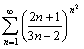 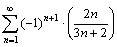 Признак Коши. Если для положительного ряда существует предел ,   то при L<1 ряд сходится, при L>1 ряд расходится.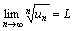 Пример. Исследовать на сходимость ряд 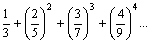 Решение: .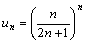 Рассмотрим предел  .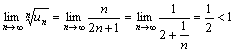 Ряд сходится.Сходимость знакочередующихся рядовЗнакочередующимся рядом называют ряд вида: , где .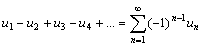 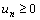 Признак Лейбница. Знакочередующийся ряд сходится, если абсолютные величины его членов убывают, а общий член стремится к нулю, то есть если выполняются условия: 1)   ,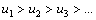 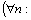 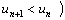  2) . 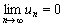 Пример. Исследовать на сходимость ряд .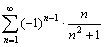 Решение: Применим признак Лейбница: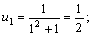 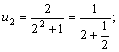 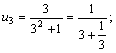  …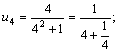 Имеем .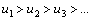 Действительно,    .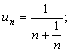 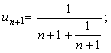 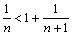 Поэтому  .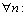 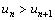 Следовательно, 1-е условие признака Лейбница выполняется.Вычислим предел 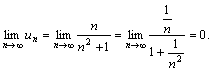 То есть 2-е условие признака Лейбница выполнено, ряд сходится.Пример. Исследовать на сходимость ряд 1,1-1,01+1,001-1,0001+…Решение:1-е условие признака Лейбница выполняется:  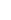 Вычислим предел .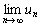 Имеем ,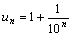  .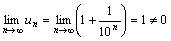 2-е условие признака Лейбница не выполняется. Но т. к. , то не выполняется необходимый признак сходимости ряда. Ряд расходится.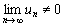 